Уважаемые жители города Шахты!Пользуйтесь современным способом получения информации и услуг: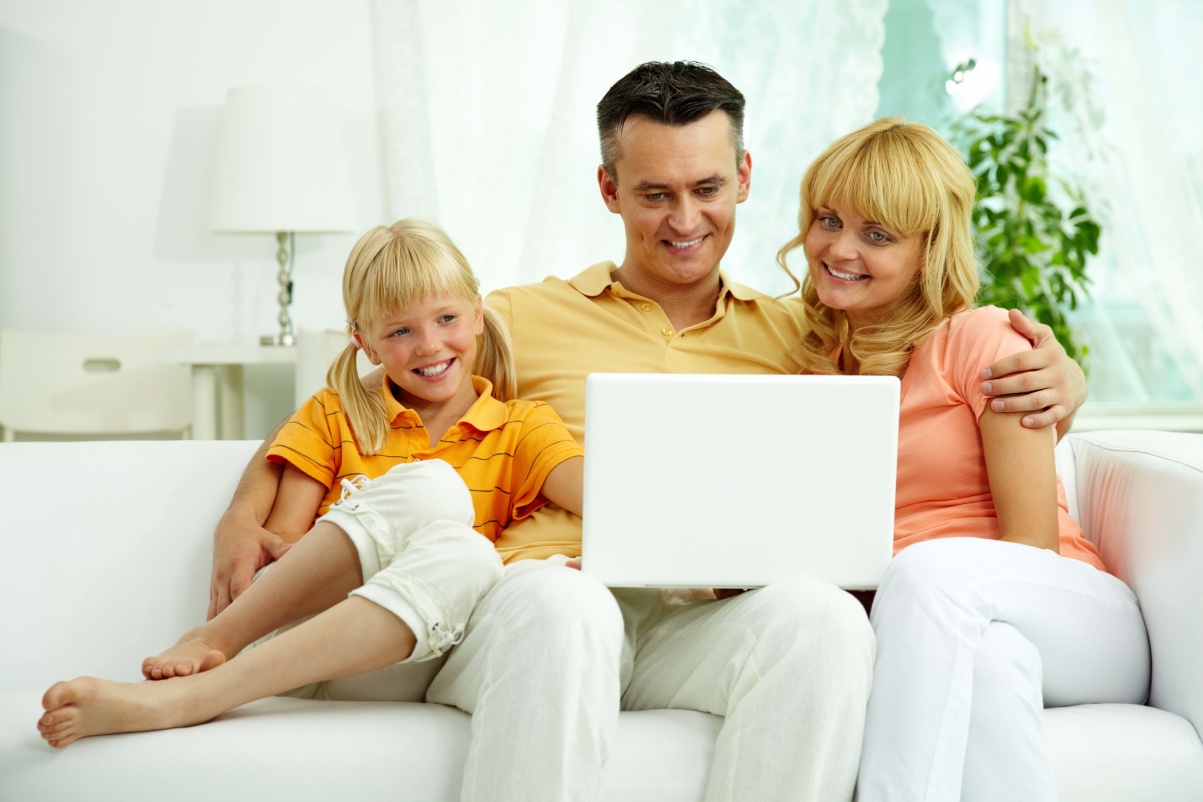 Портал государственных и муниципальных услуг Ростовской области www.61.gosuslugi.ru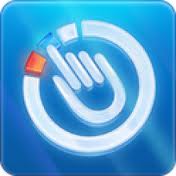 Портал МФЦ Ростовской области                                       www.mfc61.ru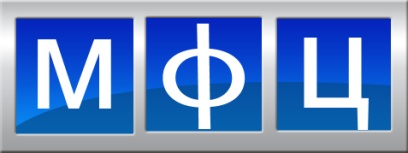                                                               С уважением,                                                                                                    Администрация города Шахты!